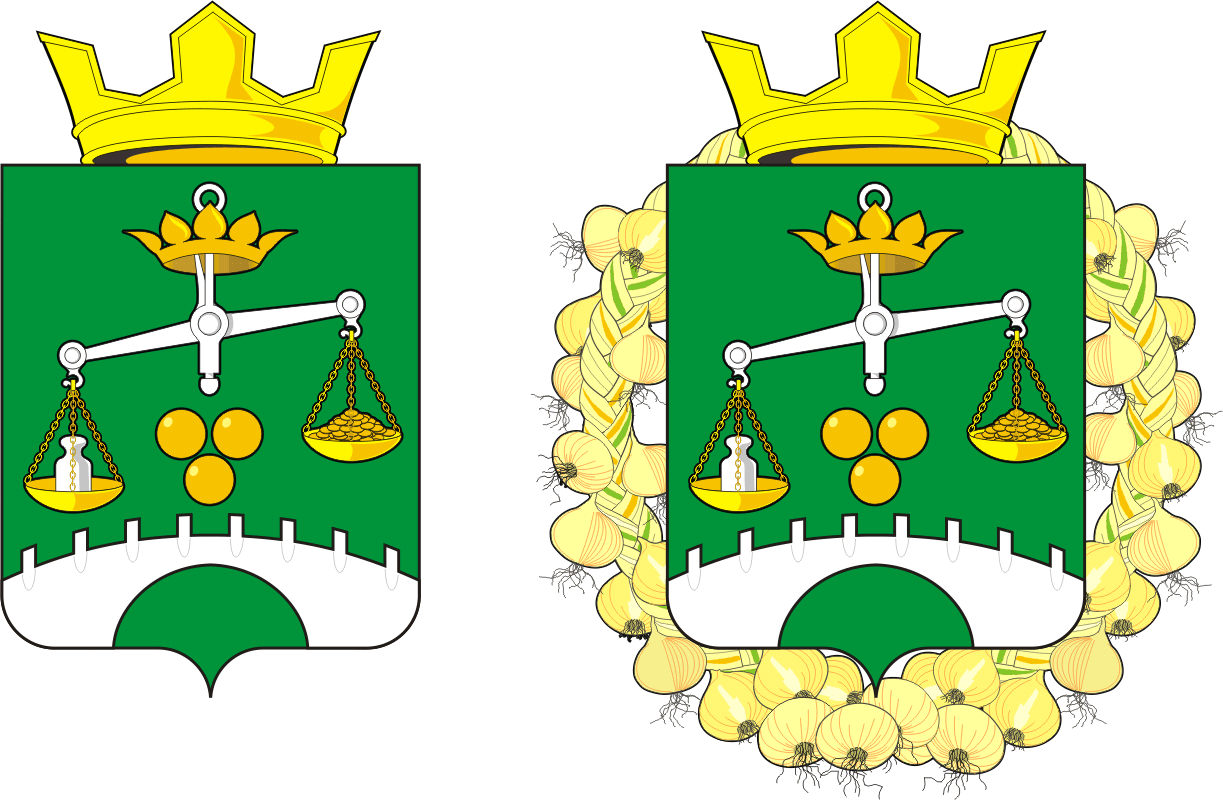 АДМИНИСТРАЦИЯ ПЕТРОВСКОГО  СЕЛЬСОВЕТА                                  САРАКТАШСКОГО РАЙОНА ОРЕНБУРГСКОЙ ОБЛАСТИ_______________П О С Т А Н О В Л Е Н И Е______________22.01.2021                                   с. Петровское                                                     № 5-пОб установлении стоимости услуг по погребению на территории муниципального образования  Петровский сельсовет Саракташского районаОренбургской области на 2021 годВ соответствии с пунктом 3 статьи 9 Федерального закона от 12.01.1996 №8-ФЗ «О погребении и похоронном деле», Федеральным законом от 06.10.2003 № 131-ФЗ «Об общих принципах организации местного самоуправления в Российской Федерации»,  руководствуясь Уставом  Петровского  сельсовета Саракташского района Оренбургской области, Положением о содержании мест захоронений и организации ритуальных услуг на территории муниципального образования  Петровского  сельсовет Саракташского района Оренбургской области, утверждённого решением Совета депутатов  Петровского  сельсовета Саракташского района Оренбургской области от 19.09.2017 № 79:          1. Установить с 01.02.2021 года на территории муниципального образования  Петровский  сельсовет Саракташского района Оренбургской области стоимость услуг, предоставляемых согласно  гарантированному  перечню   услуг по погребению умерших,  в размере 7388.73 рубля согласно приложению.          2.  Настоящее постановление вступает в силу с момента его подписания и распространяется на  правоотношения, возникшие с 01 февраля 2021 года, подлежит обнародованию и  размещения на сайте администрации  Петровского сельсовета Саракташского района Оренбургской области.3.   Контроль за исполнением данного решения оставляю за собой.Глава  муниципального образования                                  А.А.БарсуковРазослано: ГУ УПФР в Саракташском районе, Оренбургский региональный отдел ФСС по Саракташскому району, Прокуратура района, в дело.Приложение к Постановлению администрации                                               Петровского  сельсовета                                            Саракташского района                                           Оренбургской области№   5- п   от 22.01.2021Стоимость гарантированного перечня услуг по погребению на 2021 год№п/пНаименование услугСтоимость (руб.)с 01.02.2021 г.1Оформление документов, необходимых для погребения 227.122Предоставление и доставка гроба, урны для захоронения праха2054.893Перевозка тела (останков) умершего на кладбище681.364Погребение4425.36Итого7388.73Согласовано:Согласовано:Глава МО Петровский сельсоветСаракташского района Оренбургской области                                     ______________А.А.Барсуков                             М.П.  Заместитель управляющего   ОПФР по Оренбургской области_________________Н.В.Кузнецова